Nursery Homework   W/B 27/1/20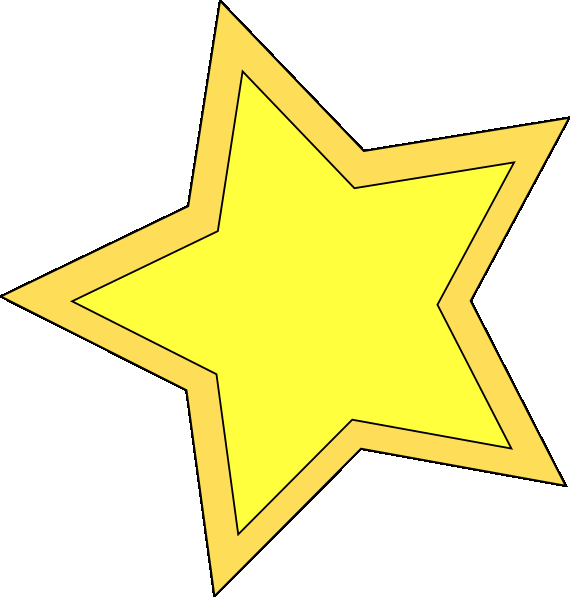 